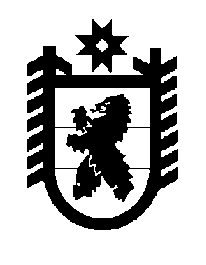 Российская Федерация Республика Карелия    ПРАВИТЕЛЬСТВО РЕСПУБЛИКИ КАРЕЛИЯРАСПОРЯЖЕНИЕот  1 июня 2018 года № 382р-Пг. Петрозаводск Рассмотрев предложение Министерства имущественных и земельных отношений Республики Карелия, учитывая постановление администрации Петрозаводского городского округа от 13 марта 2018 года № 694                 «О приеме в муниципальную собственность Петрозаводского городского округа имущества из государственной собственности Республики Карелия»,  в соответствии с Законом Республики Карелия от 2 октября 1995 года № 78-ЗРК «О порядке передачи объектов государственной собственности Республики Карелия в муниципальную собственность и порядке передачи объектов муниципальной собственности в государственную собственность Республики Карелия» передать в муниципальную собственность Петрозаводского городского округа от автономного учреждения Республики Карелия «Центральный республиканский стадион «Спартак» государственное имущество Республики Карелия согласно приложению к настоящему распоряжению.
           Глава Республики Карелия                                                              А.О. ПарфенчиковПеречень государственного имущества Республики Карелия, передаваемого в муниципальную собственность Петрозаводского городского округа_____________Приложение к распоряжению Правительства Республики Карелия от 1 июня 2018 года № 382р-П№ п/пНаименование имущества Количество, штукОбщая стоимость, рублей12341.Поручень двойной с упорами в пол220 0002.Лента тактильная антискользящая на ступени3115 5003.Световой маяк для дверных проемов515 0004.Светозвуковой маяк «Привод-3»163 0005.Тактильная пиктограмма СП 18 «Туалет для инвалидов» (габариты 150х150, пластик)18006.Беспроводная система вызова помощи «Тифловызов»121 0007.Мнемосхема помещения115 0008.Комплексная тактильная табличка азбукой Брайля (режим работы) 500х600 мм119 0009.Табло для ММГН 720х240, зеленое свечение116 00010.Сигнальная лента (для маркировки дверного проема)1300011.Тактильный индикатор ПУ (конус)1147103 23012.Тактильная плитка ПУ (полоска)6240013.Тактильная пиктограмма-наклейка G07 «Осторожно! Препятствие» (диаметр                      200 мм)440014.Портативная информационная система для слабослышащих «Исток» А2135 00015.Пандус для преодоления порогов1820016.Дорожный знак «Стоянка для инвалидов»1350017.Трафареты для нанесения разметки «Инвалид»1260018.Тактильная краска для маркировки на асфальте (цвет белый)11800123419.Поручень под раковину с упорами в пол1650020.Стул для душевой/ванной комнаты114 00021.Пандус раздвижной 3-секционный116 00022.Зеркало для инвалидов112 00023.Поручень настенный 90 градусов1500024. Крючок для костылей1130025.Поручни на унитаз110 50026.Унитаз фаянсовый педальный с ножным смывом125 50027.Двери в санузел и душевую комнату приема посетителей из числа инвалидов372 00028.Шкаф для одежды металлический на подставке со скамейкой для инвалидов, передвигающихся на кресле784 00029.Тренажер уличный для инвалидов, передви-гающихся на кресле-коляске (жим вверх сидя с изменяемой нагрузкой)1201 97030.Тактильная пиктограмма СП 09 «Вход в помещение» (габариты 150х150, пластик)2160031.Тактильная пиктограмма СП 10 «Выход из помещения» 21600Итого797 400